Intolerance of Uncertainty Interview Vignettes Used in Study 2 of Stuart et al. (2020)The interview was developed in 2014 for the specific purposes of study 2 in the article cited below. A description of the interview and the underlying framework may be found in the article.Stuart, L., Grahame, V., Honey, E., & Freeston, M. (2020). Intolerance of uncertainty and anxiety as explanatory frameworks for extreme demand avoidance in children and adolescents. Child and Adolescent Mental Health, 25(2), 59-67.  https://doi.org/10.1111/camh.12336This material is available from: DOI: https://10.25405/data.ncl.14248916It is licenced under CC BY-NC-SA 4.0Creative Commons — Attribution-NonCommercial-ShareAlike 4.0 International — CC BY-NC-SA 4.0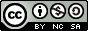 Intolerance of UncertaintyDislike of ChangeAge 4 – 7 Boy aged 6Luke is 6 years old.  He has been invited to his friend’s birthday party.  Luke asks his mother what games they will play at the party.  Luke’s mother tells him that he will find out when he gets there.  Luke feels upset because he doesn’t know what will happen at the party.    Girl aged 5Maisy is 5 years old.  Maisy’s parents are very pleased with her for getting a good school report, so they tell her that they will take her out for a treat at the weekend.  Maisy asks her parents what the treat will be; they tell her it is a surprise.  Maisy feels upset because she doesn’t know what will happen.Girl aged 7Lucy is 7 years old.  She has been invited to her friend’s birthday party and is getting ready.  Lucy looks for her favourite pink dress that she always wears to birthday parties.  Her Mum tells her it is in the washing machine so she will have to wear her blue dress instead.  Lucy feels upset because this is different to what she usually wears for parties.  Boy aged 7Tommy is 7 years old.  Every Friday Tommy and his Mum and dad go for fish and chips. One Friday Tommy’s parents are very pleased with him for getting a good school report, so decide to give him a treat and instead of going for fish and chips as normal they tell him that they will take him to the cinema instead  Tommy feels upset  because this is different to what usually happens.Age 8 – 12Boy aged 9Michael is 9 years old.  Every Saturday his Dad takes him to play football at the same place.  His Dad tells him that this Saturday, they might be going to a new place to play football because the pitch is flooded at the usual place.  A decision will be made on the Saturday morning. Michael feels upset because he doesn’t know where he will be playing football.Girl aged 9Sarah is 9 years old.  She has planned to go to her friend’s house for a sleepover at the weekend.  Sarah asks her friend what they will be doing at the sleepover.  Her friend tells her that she hasn’t decided - they might go bowling or they might stay at home and watch videos instead.  Sarah feels anxious because she doesn’t know what will happen.   Girl aged 10Josie is 10 years old.  Every Saturday she goes shopping with her Mum.  After going to the shops, they always visit the same café for lunch.  This Saturday, Josie’s Mum says it would be nice to have a change so she takes Josie to a different café.  Josie feels upset because this is different to what usually happens. . Boy aged 12Andrew is 12 years old.  Every Tuesday he goes to his Grandma’s for tea.  One Tuesday, Andrew comes home from school and his mum tells him that his Grandma is poorly so he will not be going for tea until next week.  Andrew feels upset because this is different to what usually happens.  Age 13 – 17 Boy aged 15David is 15 years old.  He enjoys Maths lessons because he really likes his teacher, Mr Frank.  In the morning before his Maths lesson, David overhears someone saying that Mr Frank might not be taking the Maths class today because he might be off sick and Mr Smith (who David knows) might take the class instead.  David feels upset because he doesn’t know which teacher will be in the class.    When he gets to class he discovers it is Mr Smith and he settles well.Girl aged 17Hannah is 17 years old.  She plays sports at her local gym every Saturday. She enjoys both netball and tennis and is really good at both of these.  This Saturday, she is due to play in a tennis match.  Her coach calls her the day before and says he might need her to play a netball match instead because they don’t have enough players.  He says they will decide on Saturday morning which team Hannah will play in.  Hannah feels upset because she doesn’t know which team she will play in.         Girl aged 13Sam is 13 years old.  She enjoys History lessons because she really likes her teacher, Mrs Lewis.  When Sam arrives at her History lesson, a teacher called Mr Adams is there. Mr Adams tells the class he is teaching them today because Mrs Lewis is not well.  Sam feels upset because this is different to what usually happens.       Boy aged 16Lee is 16 years old.  He has a part time job in a shop on a Saturday, where he normally helps to stack the shelves.  One Saturday, he goes into work and his boss asks him to serve customers on the till instead of stacking the shelves.  Lee feels upset because this is different to what usually happens at work.  